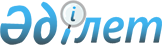 Ақтоғай аудандық мәслихатының 2018 жылғы 25 желтоқсандағы 31 сессиясының "2019-2021 жылдарға арналған аудандық бюджет туралы" № 262 шешіміне өзгерістер енгізу туралы
					
			Мерзімі біткен
			
			
		
					Қарағанды облысы Ақтоғай аудандық мәслихатының 2019 жылғы 14 маусымдағы № 306 шешімі. Қарағанды облысының Әділет департаментінде 2019 жылғы 24 маусымда № 5395 болып тіркелді. Мерзімі өткендіктен қолданыс тоқтатылды
      Қазақстан Республикасының 2008 жылғы 4 желтоқсандағы Бюджет кодексіне, Қазақстан Республикасының 2001 жылғы 23 қаңтардағы "Қазақстан Республикасындағы жергілікті мемлекеттік басқару және өзін-өзі басқару туралы" Заңына сәйкес, аудандық мәслихат ШЕШІМ ЕТТІ:
      1. Ақтоғай аудандық мәслихатының 2018 жылғы 25 желтоқсандағы 31 сессиясының "2019-2021 жылдарға арналған аудандық бюджет туралы" № 262 шешіміне (нормативтік құқықтық актілердің мемлекеттік тіркеу Тізіліміне № 5132 болып тіркелген, 2019 жылғы 11 қаңтардағы "Тоқырауын тынысы" № 2 (7685) газетінде, Қазақстан Республикасының нормативтік құқықтық актілерінің эталондық бақылау банкінде электрондық түрде 2019 жылы 16 қаңтарда жарияланған), келесі өзгерістер енгізілсін:
      1 тармақ келесі редакцияда мазмұндалсын:
      "1. 2019-2021 жылдарға арналған аудандық бюджет 1, 2, 3, 4, 5, 6, 7, 8, 9 қосымшаларға сәйкес, оның ішінде 2019 жылға келесі көлемдерде бекітілсін:
      1) кірістер – 5473347 мың теңге, оның ішінде:
      салықтық түсімдер – 1559398 мың теңге;
      салықтық емес түсімдер – 4953 мың теңге;
      негізгі капиталды сатудан түсетін түсімдер – 4831 мың теңге;
      трансферттер түсімі – 3904165 мың теңге;
      2) шығындар – 5753228 мың теңге;
      3) таза бюджеттік кредиттеу – 31001 мың теңге:
      бюджеттік кредиттер – 56813 мың теңге;
      бюджеттік кредиттерді өтеу – 25812 мың теңге;
      4) қаржы активтерімен операциялар бойынша сальдо – 0 мың теңге:
      қаржы активтерін сатып алу – 0 мың теңге;
      мемлекеттің қаржы активтерін сатудан түсетін түсімдер – 0 мың теңге;
      5) бюджет тапшылығы (профициті) – алу 310882 мың теңге;
      6) бюджет тапшылығын қаржыландыру (профицитін пайдалану) – 310882 мың теңге:
      қарыздар түсімі - 56813 мың теңге;
      қарыздарды өтеу – 25812 мың теңге;
      бюджет қаражатының пайдаланылатын қалдықтары – 279881 мың теңге.";
      көрсетілген шешімнің 1, 6, 8, 9 қосымшалары осы шешімнің 1, 2, 3, 4 қосымшаларына сәйкес жаңа редакцияда мазмұндалсын.
      2. Осы шешім 2019 жылдың 1 қаңтарынан бастап қолданысқа енеді. 2019 жылға арналған аудандық бюджет 2019 жылға арналған аудандық бюджет құрамында кенттердің, ауылдың және ауылдық округ әкімдері аппаратының бюджеттік бағдарламалары 2019 жылға арналған ауыл, кенттер, ауылдық округтер бюджеттеріне аудандық бюджеттен нысаналы трансферттер 2019 жылға арналған аудан бюджетінің нысаналы трансферттері мен бюджеттік кредиттері
					© 2012. Қазақстан Республикасы Әділет министрлігінің «Қазақстан Республикасының Заңнама және құқықтық ақпарат институты» ШЖҚ РМК
				
      Сессия төрағасы

Ж. Есжанов

      Аудандық мәслихаттың хатшысы

Р. Әбеуов
Ақтоғай аудандық мәслихатының
2019 жылғы 14 маусымдағы
37 сессиясының № 306 шешіміне
1 қосымшаАқтоғай аудандық мәслихатының
2018 жылғы 25 желтоқсандағы
31 сессиясының № 262 шешіміне
1 қосымша
Санаты
Санаты
Санаты
Санаты
Сома (мың теңге)
Сыныбы
Сыныбы
Сыныбы
Сома (мың теңге)
Кіші сыныбы
Кіші сыныбы
Сома (мың теңге)
Атауы
Сома (мың теңге)
1
2
3
4
5
І.Кірістер:
5473347
1
Салықтық түсімдер
1559398
01
Табыс салығы
299799
2
Жеке табыс салығы
299799
03
Әлеуметтiк салық
330393
1
Әлеуметтік салық
330393
04
Меншiкке салынатын салықтар
903240
1
Мүлiкке салынатын салықтар
887701
3
Жер салығы
1382
4
Көлiк құралдарына салынатын салық
11163
5
Бірыңғай жер салығы
2994
05
Тауарларға, жұмыстарға және қызметтерге салынатын iшкi салықтар
22904
2
Акциздер
2900
3
Табиғи және басқа да ресурстарды пайдаланғаны үшiн түсетiн түсiмдер
10876
4
Кәсiпкерлiк және кәсiби қызметтi жүргiзгенi үшiн алынатын алымдар
8891
5
Ойын бизнесіне салық
237
08
Заңдық маңызы бар әрекеттерді жасағаны және (немесе) оған уәкілеттігі бар мемлекеттік органдар немесе лауазымды адамдар құжаттар бергені үшін алынатын міндетті төлемдер
3062
1
Мемлекеттік баж
3062
2
Салықтық емес түсiмдер
4953
01
Мемлекеттік меншіктен түсетін кірістер
3797
5
Мемлекет меншігіндегі мүлікті жалға беруден түсетін кірістер
3797
06
Басқа да салықтық емес түсiмдер
1156
1
Басқа да салықтық емес түсiмдер
1156
3
Негізгі капиталды сатудан түсетін түсімдер
4831
03
Жердi және материалдық емес активтердi сату
4831
1
Жерді сату
4831
4
Трансферттердің түсімдері
3904165
01
Төмен тұрған мемлекеттiк басқару органдарынан трансферттер
3
3
Аудандық маңызы бар қалалардың, ауылдардың, кенттердің, аулдық округтардың бюджеттерінен трансферттер
3
02
Мемлекеттiк басқарудың жоғары тұрған органдарынан түсетiн трансферттер
3904162
2
Облыстық бюджеттен түсетiн трансферттер
3904162
Функционалдық топ
Функционалдық топ
Функционалдық топ
Функционалдық топ
Функционалдық топ
Сома (мың теңге)
Функционалдық кіші топ
Функционалдық кіші топ
Функционалдық кіші топ
Функционалдық кіші топ
Сома (мың теңге)
Бюджеттік бағдарламалардың әкімшісі
Бюджеттік бағдарламалардың әкімшісі
Бюджеттік бағдарламалардың әкімшісі
Сома (мың теңге)
Бағдарлама
Бағдарлама
Сома (мың теңге)
Атауы
Сома (мың теңге)
1
2
3
4
5
6
ІІ. ШЫҒЫНДАР:
5753228
01
Жалпы сипаттағы мемлекеттiк қызметтер 
564369
1
Мемлекеттiк басқарудың жалпы функцияларын орындайтын өкiлдi, атқарушы және басқа органдар
399039
112
Аудан (облыстық маңызы бар қала) мәслихатының аппараты
31921
001
Аудан (облыстық маңызы бар қала) мәслихатының қызметін қамтамасыз ету жөніндегі қызметтер
24335
003
Мемлекеттік органның күрделі шығыстары
7586
122
Аудан (облыстық маңызы бар қала) әкімінің аппараты
127917
001
Аудан (облыстық маңызы бар қала) әкімінің қызметін қамтамасыз ету жөніндегі қызметтер
119320
003
Мемлекеттік органның күрделі шығыстары
8597
123
Қаладағы аудан, аудандық маңызы бар қала, кент, ауыл, ауылдық округ әкімінің аппараты
239201
001
Қаладағы аудан, аудандық маңызы бар қаланың, кент, ауыл, ауылдық округ әкімінің қызметін қамтамасыз ету жөніндегі қызметтер
225151
022
Мемлекеттік органның күрделі шығыстары
14050
2
Қаржылық қызмет
17921
459
Ауданның (облыстық маңызы бар қаланың) экономика және қаржы бөлімі
17921
003
Салық салу мақсатында мүлікті бағалауды жүргізу
1000
010
Жекешелендіру, коммуналдық меншікті басқару, жекешелендіруден кейінгі қызмет және осыған байланысты дауларды реттеу
12921
028
Коммуналдық меншікке мүлікті сатып алу
4000
9
Жалпы сипаттағы өзге де мемлекеттiк қызметтер
147409
459
Ауданның (облыстық маңызы бар қаланың) экономика және қаржы бөлімі
47177
001
Ауданның (облыстық маңызы бар қаланың) экономикалық саясаттын қалыптастыру мен дамыту, мемлекеттік жоспарлау, бюджеттік атқару және коммуналдық меншігін басқару саласындағы мемлекеттік саясатты іске асыру жөніндегі қызметтер
46916
015
Мемлекеттік органның күрделі шығыстары
261
486
Ауданның (облыстық маңызы бар қаланың) жер қатынастары, сәулет және қала құрылысы бөлімі
25933
001
Жергілікті деңгейде жер қатынастары, сәулет және қала құрылысын реттеу саласындағы мемлекеттік саясатты іске асыру жөніндегі қызметтер
21663
003
Мемлекеттік органның күрделі шығыстары
4270
492
Ауданның (облыстық маңызы бар қаланың) тұрғын үй-коммуналдық шаруашылығы, жолаушылар көлігі, автомобиль жолдары және тұрғын үй инспекциясы бөлімі
59291
001
Жергілікті деңгейде тұрғын үй-коммуналдық шаруашылық, жолаушылар көлігі, автомобиль жолдары және тұрғын үй инспекциясы саласындағы мемлекеттік саясатты іске асыру жөніндегі қызметтер
25144
013
Мемлекеттік органның күрделі шығыстары
8035
113
Жергілікті бюджеттерден берілетін ағымдағы нысаналы трансферттер
26112
494
Ауданның (облыстық маңызы бар қаланың) кәсіпкерлік және өнеркәсіп бөлімі
15008
001
Жергілікті деңгейде кәсіпкерлікті және өнеркәсіпті дамыту саласындағы мемлекеттік саясатты іске асыру жөніндегі қызметтер
14937
003
Мемлекеттік органның күрделі шығыстары
71
02
Қорғаныс
9372
1
Әскери мұқтаждар
6954
122
Аудан (облыстық маңызы бар қала) әкімінің аппараты
6954
005
Жалпыға бірдей әскери міндетті атқару шеңберіндегі іс-шаралар
6954
2
Төтенше жағдайлар жөнiндегi жұмыстарды ұйымдастыру
2418
122
Аудан (облыстық маңызы бар қала) әкімінің аппараты
2418
006
Аудан (облыстық маңызы бар қала) ауқымындағы төтенше жағдайлардың алдын алу және оларды жою
1318
007
Аудандық (қалалық) ауқымдағы дала өрттерінің, сондай-ақ мемлекеттік өртке қарсы қызмет органдары құрылмаған елдi мекендерде өрттердің алдын алу және оларды сөндіру жөніндегі іс-шаралар
1100
03
Қоғамдық тәртіп, қауіпсіздік, құқықтық, сот, қылмыстық-атқару қызметі
2942
9
Қоғамдық тәртіп және қауіпсіздік саласындағы басқа да қызметтер
2942
492
Ауданның (облыстық маңызы бар қаланың) тұрғын үй-коммуналдық шаруашылығы, жолаушылар көлігі, автомобиль жолдары және тұрғын үй инспекциясы бөлімі
2942
021
Елдi мекендерде жол қозғалысы қауiпсiздiгін қамтамасыз ету
2942
04
Бiлiм беру
3004924
1
Мектепке дейiнгi тәрбие және оқыту
117444
464
Ауданның (облыстық маңызы бар қаланың) білім бөлімі
117444
009
Мектепке дейінгі тәрбие мен оқыту ұйымдарының қызметін қамтамасыз ету
38429
024
Мектепке дейінгі білім беру ұйымдарында мемлекеттік білім беру тапсырыстарын іске асыруға аудандық маңызы бар қала, ауыл, кент, ауылдық округ бюджеттеріне берілетін ағымдағы нысаналы трансферттер 
16821
040
Мектепке дейінгі білім беру ұйымдарында мемлекеттік білім беру тапсырысын іске асыруға
62194
2
Бастауыш, негізгі орта және жалпы орта білім беру
2637210
464
Ауданның (облыстық маңызы бар қаланың) білім бөлімі
2577929
003
Жалпы білім беру
2508131
006
Балаларға қосымша білім беру
69798
465
Ауданның (облыстық маңызы бар қаланың) дене шынықтыру және спорт бөлімі
59281
017
Балалар мен жасөспірімдерге спорт бойынша қосымша білім беру
59281
9
Бiлiм беру саласындағы өзге де қызметтер
250270
464
Ауданның (облыстық маңызы бар қаланың) білім бөлімі
250270
001
Жергілікті деңгейде білім беру саласындағы мемлекеттік саясатты іске асыру жөніндегі қызметтер
35104
005
Ауданның (облыстык маңызы бар қаланың) мемлекеттік білім беру мекемелер үшін оқулықтар мен оқу-әдiстемелiк кешендерді сатып алу және жеткізу
42368
007
Аудандық (қалалық) ауқымдағы мектеп олимпиадаларын және мектептен тыс іс-шараларды өткiзу
250
012
Мемлекеттік органның күрделі шығыстары
8824
015
Жетім баланы (жетім балаларды) және ата-аналарының қамқорынсыз қалған баланы (балаларды) күтіп-ұстауға қамқоршыларға (қорғаншыларға) ай сайынға ақшалай қаражат төлемі
3772
022
Жетім баланы (жетім балаларды) және ата-анасының қамқорлығынсыз қалған баланы (балаларды) асырап алғаны үшін Қазақстан азаматтарына біржолғы ақша қаражатын төлеуге арналған төлемдер
190
067
Ведомстволық бағыныстағы мемлекеттік мекемелер мен ұйымдардың күрделі шығыстары
159762
06
Әлеуметтiк көмек және әлеуметтiк қамсыздандыру
317982
1
Әлеуметтiк қамсыздандыру
85689
451
Ауданның (облыстық маңызы бар қаланың) жұмыспен қамту және әлеуметтік бағдарламалар бөлімі
79831
005
Мемлекеттік атаулы әлеуметтік көмек 
79831
464
Ауданның (облыстық маңызы бар қаланың) білім бөлімі
5858
030
Патронат тәрбиешілерге берілген баланы (балаларды) асырап бағу 
5858
2
Әлеуметтiк көмек
185581
451
Ауданның (облыстық маңызы бар қаланың) жұмыспен қамту және әлеуметтік бағдарламалар бөлімі
185581
002
Жұмыспен қамту бағдарламасы
87337
006
Тұрғын үйге көмек көрсету
1500
007
Жергілікті өкілетті органдардың шешімі бойынша мұқтаж азаматтардың жекелеген топтарына әлеуметтік көмек
26090
010
Үйден тәрбиеленіп оқытылатын мүгедек балаларды материалдық қамтамасыз ету
182
014
Мұқтаж азаматтарға үйде әлеуметтiк көмек көрсету
27665
017
Оңалтудың жеке бағдарламасына сәйкес мұқтаж мүгедектердi мiндеттi гигиеналық құралдармен қамтамасыз ету, қозғалуға қиындығы бар бірінші топтағы мүгедектерге жеке көмекшінің және есту бойынша мүгедектерге қолмен көрсететiн тіл маманының қызметтерін ұсыну 
14850
023
Жұмыспен қамту орталықтарының қызметін қамтамасыз ету
27957
9
Әлеуметтiк көмек және әлеуметтiк қамтамасыз ету салаларындағы өзге де қызметтер
46712
451
Ауданның (облыстық маңызы бар қаланың) жұмыспен қамту және әлеуметтік бағдарламалар бөлімі
46712
001
Жергілікті деңгейде халық үшін әлеуметтік бағдарламаларды жұмыспен қамтуды қамтамасыз етуді іске асыру саласындағы мемлекеттік саясатты іске асыру жөніндегі қызметтер
40346
011
Жәрдемақыларды және басқа да әлеуметтік төлемдерді есептеу, төлеу мен жеткізу бойынша қызметтерге ақы төлеу
897
021
Мемлекеттік органның күрделі шығыстары
161
050
Қазақстан Республикасында мүгедектердің құқықтарын қамтамасыз етуге және өмір сүру сапасын жақсарту
4858
067
Ведомстволық бағыныстағы мемлекеттік мекемелер мен ұйымдардың күрделі шығыстары
450
07
Тұрғын үй-коммуналдық шаруашылық
536114
1
Тұрғын үй шаруашылығы
374949
467
Ауданның (облыстық маңызы бар қаланың) құрылыс бөлімі
328000
003
Коммуналдық тұрғын үй қорының тұрғын үйін жобалау және (немесе) салу, реконструкциялау
226835
004
Инженерлік-коммуникациялық инфрақұрылымды жобалау, дамыту және (немесе) жайластыру
23165
098
Коммуналдық тұрғын үй қорының тұрғын үйлерін сатып алу
78000
492
Ауданның (облыстық маңызы бар қаланың) тұрғын үй-коммуналдық шаруашылығы, жолаушылар көлігі, автомобиль жолдары және тұрғын үй инспекциясы бөлімі
46949
003
Мемлекеттік тұрғын үй қорын сақтауды үйымдастыру
38481
004
Азаматтардың жекелеген санаттарын тұрғын үймен қамтамасыз ету
8468
2
Коммуналдық шаруашылық
121322
123
Қаладағы аудан, аудандық маңызы бар қала, кент, ауыл, ауылдық округ әкімінің аппараты
5500
014
Елді мекендерді сумен жабдықтауды ұйымдастыру
5500
467
Ауданның (облыстық маңызы бар қаланың) құрылыс бөлімі
16713
058
Ауылдық елді мекендердегі сумен жабдықтау және су бұру жүйелерін дамыту
16713
492
Ауданның (облыстық маңызы бар қаланың) тұрғын үй-коммуналдық шаруашылығы, жолаушылар көлігі, автомобиль жолдары және тұрғын үй инспекциясы бөлімі
99109
012
Сумен жабдықтау және су бұру жүйесінің жұмыс істеуі 
59203
026
Ауданның (облыстық маңызы бар қаланың) коммуналдық меншігіндегі жылу желілерін пайдалануды ұйымдастыру
39906
3
Елді-мекендерді көркейту
39843
123
Қаладағы аудан, аудандық маңызы бар қала, кент, ауыл, ауылдық округ әкімінің аппараты
35467
008
Елді мекендердегі көшелерді жарықтандыру
10818
009
Елді мекендердің санитариясын қамтамасыз ету
21020
011
Елді мекендерді абаттандыру мен көгалдандыру
3629
492
Ауданның (облыстық маңызы бар қаланың) тұрғын үй-коммуналдық шаруашылығы, жолаушылар көлігі, автомобиль жолдары және тұрғын үй инспекциясы бөлімі
4376
016
Елдi мекендердiң санитариясын қамтамасыз ету
1222
018
Елдi мекендердi абаттандыру және көгалдандыру
3154
08
Мәдениет, спорт, туризм және ақпараттық кеңістiк
382433
1
Мәдениет саласындағы қызмет
174921
455
Ауданның (облыстық маңызы бар қаланың) мәдениет және тілдерді дамыту бөлімі
174521
003
Мәдени-демалыс жұмысын қолдау
174521
467
Ауданның (облыстық маңызы бар қаланың) құрылыс бөлімі
400
011
Мәдениет объектілерін дамыту
400
2
Спорт
47793
465
Ауданның (облыстық маңызы бар қаланың) дене шынықтыру және спорт бөлімі
31717
001
Жергілікті деңгейде дене шынықтыру және спорт саласындағы мемлекеттік саясатты іске асыру жөніндегі қызметтер
10514
004
Мемлекеттік органның күрделі шығыстары
71
005
Ұлттық және бұқаралық спорт түрлерін дамыту
1000
006
Аудандық (облыстық маңызы бар қалалық) деңгейде спорттық жарыстар өткiзу
6588
007
Әртүрлi спорт түрлерi бойынша аудан (облыстық маңызы бар қала) құрама командаларының мүшелерiн дайындау және олардың облыстық спорт жарыстарына қатысуы
10014
032
Ведомстволық бағыныстағы мемлекеттік мекемелерінің және ұйымдарының күрделі шығыстары
3530
467
Ауданның (облыстық маңызы бар қаланың) құрылыс бөлімі
16076
008
Cпорт объектілерін дамыту
16076
3
Ақпараттық кеңiстiк
82726
455
Ауданның (облыстық маңызы бар қаланың) мәдениет және тілдерді дамыту бөлімі
58712
006
Аудандық (қалалық) кiтапханалардың жұмыс iстеуi
57498
007
Мемлекеттiк тiлдi және Қазақстан халқының басқа да тiлдерін дамыту
1214
456
Ауданның (облыстық маңызы бар қаланың) ішкі саясат бөлімі
24014
002
Мемлекеттік ақпараттық саясат жүргізу жөніндегі қызметтер
24014
9
Мәдениет, спорт, туризм және ақпараттық кеңiстiктi ұйымдастыру жөнiндегi өзге де қызметтер
76993
455
Ауданның (облыстық маңызы бар қаланың) мәдениет және тілдерді дамыту бөлімі
40842
001
Жергілікті деңгейде тілдерді және мәдениетті дамыту саласындағы мемлекеттік саясатты іске асыру жөніндегі қызметтер
26271
010
Мемлекеттік органның күрделі шығыстары
71
032
Ведомстволық бағыныстағы мемлекеттік мекемелер мен ұйымдардың күрделі шығыстары
14500
456
Ауданның (облыстық маңызы бар қаланың) ішкі саясат бөлімі
36151
001
Жергілікті деңгейде ақпарат, мемлекеттілікті нығайту және азаматтардың әлеуметтік сенімділігін қалыптастыру саласында мемлекеттік саясатты іске асыру жөніндегі қызметтер
17890
003
Жастар саясаты саласында іс-шараларды іске асыру
18119
006
Мемлекеттік органның күрделі шығыстары
71
032
Ведомстволық бағыныстағы мемлекеттік мекемелер мен ұйымдардың күрделі шығыстары
71
10
Ауыл, су, орман, балық шаруашылығы, ерекше қорғалатын табиғи аумақтар, қоршаған ортаны және жануарлар дүниесін қорғау, жер қатынастары
251117
1
Ауыл шаруашылығы
215797
462
Ауданның (облыстық маңызы бар қаланың) ауыл шаруашылығы бөлімі
25034
001
Жергілікте деңгейде ауыл шаруашылығы саласындағы мемлекеттік саясатты іске асыру жөніндегі қызметтер
24884
006
Мемлекеттік органның күрделі шығыстары
150
467
Ауданның (облыстық маңызы бар қаланың) құрылыс бөлімі
20855
010
Ауыл шаруашылығы объектілерін дамыту
20855
473
Ауданның (облыстық маңызы бар қаланың) ветеринария бөлімі
169908
001
Жергілікті деңгейде ветеринария саласындағы мемлекеттік саясатты іске асыру жөніндегі қызметтер
13099
003
Мемлекеттік органның күрделі шығыстары
150
005
Мал көмінділерінің (биотермиялық шұңқырлардың) жұмыс істеуін қамтамасыз ету
1518
006
Ауру жануарларды санитарлық союды ұйымдастыру
2000
007
Қаңғыбас иттер мен мысықтарды аулауды және жоюды ұйымдастыру
2005
008
Алып қойылатын және жойылатын ауру жануарлардың, жануарлардан алынатын өнімдер мен шикізаттың құнын иелеріне өтеу
6300
010
Ауыл шаруашылығы жануарларын сәйкестендіру жөніндегі іс-шараларды өткізу
15085
011
Эпизоотияға қарсы іс-шаралар жүргізу
129751
6
Жер қатынастары
9500
486
Ауданның (облыстық маңызы бар қаланың) жер қатынастары, сәулет және қала құрылысы бөлімі
9500
008
Аудандар, облыстық маңызы бар, аудандық маңызы бар қалалардың, ауылдық округтердiң, кенттердің, ауылдардың шекарасын белгiлеу кезiнде жүргiзiлетiн жерге орналастыру
9500
9
Ауыл, су, орман, балық шаруашылығы, қоршаған ортаны қорғау және жер қатынастары саласындағы басқа да қызметтер
25820
459
Ауданның (облыстық маңызы бар қаланың) экономика және қаржы бөлімі
19000
099
Мамандарға әлеуметтік қолдау көрсету жөніндегі шараларды іске асыру
19000
492
Ауданның (облыстық маңызы бар қаланың) тұрғын үй-коммуналдық шаруашылығы, жолаушылар көлігі, автомобиль жолдары және тұрғын үй инспекциясы бөлімі
6820
052
Жаңартылатын энергия көздерін пайдалануды қолдау
6820
11
Өнеркәсіп, сәулет, қала құрылысы және құрылыс қызметі
53546
2
Сәулет, қала құрылысы және құрылыс қызметі
53546
467
Ауданның (облыстық маңызы бар қаланың) құрылыс бөлімі
25346
001
Жергілікті деңгейде құрылыс саласындағы мемлекеттік саясатты іске асыру жөніндегі қызметтер
25275
017
Мемлекеттік органның күрделі шығыстары
71
486
Ауданның (облыстық маңызы бар қаланың) жер қатынастары, сәулет және қала құрылысы бөлімі
28200
004
Аудан аумағының қала құрылысын дамыту және елді мекендердің бас жоспарларының схемаларын әзірлеу
28200
12
Көлiк және коммуникация
219055
1
Автомобиль көлiгi
219055
123
Қаладағы аудан, аудандық маңызы бар қала, кент, ауыл, ауылдық округ әкімінің аппараты
8776
013
Аудандық маңызы бар қалаларда, кенттерде, ауылдарда, ауылдық округтерде автомобиль жолдарының жұмыс істеуін қамтамасыз ету
8776
492
Ауданның (облыстық маңызы бар қаланың) тұрғын үй-коммуналдық шаруашылығы, жолаушылар көлігі, автомобиль жолдары және тұрғын үй инспекциясы бөлімі
210279
023
Автомобиль жолдарының жұмыс істеуін қамтамасыз ету
109279
045
Аудандық маңызы бар автомобиль жолдарын және елді-мекендердің көшелерін күрделі және орташа жөндеу
101000
13
Басқалар
61668
9
Басқалар
61668
459
Ауданның (облыстық маңызы бар қаланың) экономика және қаржы бөлімі
61668
012
Ауданның (облыстық маңызы бар қаланың) жергілікті атқарушы органының резерві 
29861
026
Аудандық маңызы бар қала, ауыл, кент, ауылдық округ бюджеттеріне азаматтық қызметшілердің жекелеген санаттарының, мемлекеттік бюджет қаражаты есебінен ұсталатын ұйымдар қызметкерлерінің, қазыналық кәсіпорындар қызметкерлерінің жалақысын көтеруге берілетін ағымдағы нысаналы трансферттер
27178
066
Аудандық маңызы бар қала, ауыл, кент, ауылдық округ бюджеттеріне мемлекеттік әкімшілік қызметшілердің жекелеген санаттарының жалақысын көтеруге берілетін ағымдағы нысаналы трансферттер
4629
14
Борышқа қызмет көрсету
29
1
Борышқа қызмет көрсету
29
459
Ауданның (облыстық маңызы бар қаланың) экономика және қаржы бөлімі
29
021
Жергілікті атқарушы органдардың облыстық бюджеттен қарыздар бойынша сыйақылар мен өзге де төлемдерді төлеу бойынша борышына қызмет көрсету
29
15
Трансферттер
349677
1
Трансферттер
349677
459
Ауданның (облыстық маңызы бар қаланың) экономика және қаржы бөлімі
349677
006
 Пайдаланылмаған (толық пайдаланылмаған) нысаналы трансферттерді қайтару
2039
024
Заңнаманы өзгертуге байланысты жоғары тұрған бюджеттің шығындарын өтеуге төменгі тұрған бюджеттен ағымдағы нысаналы трансферттер
106321
038
Субвенциялар
220550
051
Жергілікті өзін-өзі басқару органдарына берілетін трансферттер
20767
ІІІ. Таза бюджеттік кредиттеу
31001
Бюджеттік кредиттер
56813
10
Ауыл, су, орман, балық шаруашылығы, ерекше қорғалатын табиғи аумақтар, қоршаған ортаны және жануарлар дүниесін қорғау, жер қатынастары
56813
9
Ауыл, су, орман, балық шаруашылығы, қоршаған ортаны қорғау және жер қатынастары саласындағы басқа да қызметтер
56813
459
Ауданның (облыстық маңызы бар қаланың) экономика және қаржы бөлімі
56813
018
Мамандарды әлеуметтік қолдау шараларын іске асыру үшін бюджеттік кредиттер
56813
Санаты
Санаты
Санаты
Санаты
Сомасы (мың теңге)
Сыныбы
Сыныбы
Сыныбы
Сомасы (мың теңге)
Кіші сыныбы
Кіші сыныбы
Сомасы (мың теңге)
Атауы
Сомасы (мың теңге)
1
2
3
4
5
Бюджеттік кредиттерді өтеу
25812
5
Бюджеттік кредиттерді өтеу
25812
01
Бюджеттік кредиттерді өтеу
25812
1
Мемлекеттік бюджеттен берілген бюджеттік кредиттерді өтеу
25812
Функционалдық топ
Функционалдық топ
Функционалдық топ
Функционалдық топ
Функционалдық топ
Сомасы (мың теңге)
Функционалдық кіші топ
Функционалдық кіші топ
Функционалдық кіші топ
Функционалдық кіші топ
Сомасы (мың теңге)
Бюджеттік бағдарламалардың әкiмшiсi
Бюджеттік бағдарламалардың әкiмшiсi
Бюджеттік бағдарламалардың әкiмшiсi
Сомасы (мың теңге)
Бағдарлама
Бағдарлама
Сомасы (мың теңге)
Атауы
Сомасы (мың теңге)
1
2
3
4
5
6
IV. Қаржы активтерімен операциялар бойынша сальдо
0
Қаржы активтерін сатып алу
0
Санаты
Санаты
Санаты
Санаты
Сомасы (мың теңге)
Сыныбы
Сыныбы
Сыныбы
Сомасы (мың теңге)
Кіші сыныбы
Кіші сыныбы
Сомасы (мың теңге)
Атауы
Сомасы (мың теңге)
1
2
3
4
5
Мемлекеттің қаржы активтерін сатудан түсетін түсімдер
0
Функционалдық топ
Функционалдық топ
Функционалдық топ
Функционалдық топ
Функционалдық топ
Сомасы (мың теңге)
Функционалдық кіші топ
Функционалдық кіші топ
Функционалдық кіші топ
Функционалдық кіші топ
Сомасы (мың теңге)
Бюджеттік бағдарламалардың әкiмшiсi
Бюджеттік бағдарламалардың әкiмшiсi
Бюджеттік бағдарламалардың әкiмшiсi
Сомасы (мың теңге)
Бағдарлама
Бағдарлама
Сомасы (мың теңге)
Атауы
Сомасы (мың теңге)
1
2
3
4
5
6
V. Бюджет тапшылығы (профициті)
-310882
VI.Бюджет тапшылығын қаржыландыру (профицитін пайдалану) 
310882Ақтоғай аудандық мәслихатының
2019 жылғы 14 маусымдағы
37 сессиясының № 306 шешіміне
2 қосымшаАқтоғай аудандық мәслихатының
2018 жылғы 25 желтоқсандағы
31 сессиясының № 262 шешіміне
6 қосымша
Функционалдық топ
Функционалдық топ
Функционалдық топ
Функционалдық топ
Функционалдық топ
Сома (мың теңге)
Функционалдық кіші топ
Функционалдық кіші топ
Функционалдық кіші топ
Функционалдық кіші топ
Сома (мың теңге)
Бюджеттік бағдарламалардың әкімшісі
Бюджеттік бағдарламалардың әкімшісі
Бюджеттік бағдарламалардың әкімшісі
Сома (мың теңге)
Бағдарлама
Бағдарлама
Сома (мың теңге)
Атауы
Сома (мың теңге)
1
2
3
4
5
6
Барлығы
288944
01
Жалпы сипаттағы мемлекеттiк қызметтер 
239201
1
Мемлекеттiк басқарудың жалпы функцияларын орындайтын өкiлдi, атқарушы және басқа органдар
239201
123
Қаладағы аудан, аудандық маңызы бар қала, кент, ауыл, ауылдық округ әкімінің аппараты
239201
001
Қаладағы аудан, аудандық маңызы бар қала, кент, ауыл, ауылдық округ әкімінің қызметін қамтамасыз ету жөніндегі қызметтер
225151
оның ішінде:
Нүркен ауылдық округі
15686
Қараменде би ауылдық округі
13965
Қарабұлақ ауылдық округі
15642
Шабанбай ауылдық округі
20643
Абай ауылдық округі
16629
Айыртас ауылдық округі
14407
Сарытерек ауылдық округі
16634
Тораңғалық ауылдық округі
13404
Қусақ ауылдық округі
21547
Қызыларай ауылдық округі
14832
Кежек ауылдық округі
15077
Ортадересін ауылдық округі
15088
Тасарал ауылдық округі
15122
Жидебай ауылдық округі
16475
022
Мемлекеттік органның күрделі шығыстары
14050
оның ішінде:
Нүркен ауылдық округі
8550
Қараменде би ауылдық округі
450
Қарабұлақ ауылдық округі
450
Шабанбай ауылдық округі
450
Абай ауылдық округі
450
Айыртас ауылдық округі
1000
Сарытерек ауылдық округі
150
Тораңғалық ауылдық округі
150
Қусақ ауылдық округі
450
Қызыларай ауылдық округі
450
Кежек ауылдық округі
450
Ортадересін ауылдық округі
450
Тасарал ауылдық округі
150
Жидебай ауылдық округі
450
07
Тұрғын үй-коммуналдық шаруашылық
40967
2
Коммуналдық шаруашылық
5500
123
Қаладағы аудан, аудандық маңызы бар қала, кент, ауыл, ауылдық округ әкімінің аппараты
5500
014
Елді мекендерді сумен жабдықтауды ұйымдастыру
5500
оның ішінде:
Тораңғалық ауылдық округі
5500
3
Елді-мекендерді көркейту
35467
123
Қаладағы аудан, аудандық маңызы бар қала, кент, ауыл, ауылдық округ әкімінің аппараты
35467
008
Елді мекендердегі көшелерді жарықтандыру
10818
оның ішінде:
Нүркен ауылдық округі
850
Қараменде би ауылдық округі
309
Қарабұлақ ауылдық округі
450
Шабанбай ауылдық округі
800
Абай ауылдық округі
260
Айыртас ауылдық округі
450
Сарытерек ауылдық округі
500
Тораңғалық ауылдық округі
322
Қусақ ауылдық округі
150
Қызыларай ауылдық округі
608
Кежек ауылдық округі
105
Ортадересін ауылдық округі
480
Тасарал ауылдық округі
5134
Жидебай ауылдық округі
400
009
Елді мекендердің санитариясын қамтамасыз ету
21020
оның ішінде:
Қараменде би ауылдық округі
150
Шабанбай ауылдық округі
9610
Абай ауылдық округі
350
Айыртас ауылдық округі
150
Сарытерек ауылдық округі
5000
Қызыларай ауылдық округі
200
Кежек ауылдық округі
210
Тасарал ауылдық округі
150
Жидебай ауылдық округі
5200
011
Елді мекендерді абаттандыру мен көгалдандыру
3629
оның ішінде:
Нүркен ауылдық округі
180
Қараменде би ауылдық округі
200
Қарабұлақ ауылдық округі
345
Шабанбай ауылдық округі
250
Абай ауылдық округі
400
Айыртас ауылдық округі
250
Сарытерек ауылдық округі
200
Тораңғалық ауылдық округі
232
Қусақ ауылдық округі
200
Қызыларай ауылдық округі
250
Кежек ауылдық округі
350
Тасарал ауылдық округі
422
Жидебай ауылдық округі
350
12
Көлiк және коммуникация
8776
1
Автомобиль көлiгi
8776
123
Қаладағы аудан, аудандық маңызы бар қала, кент, ауыл, ауылдық округ әкімінің аппараты
8776
013
Аудандық маңызы бар қалаларда, кенттерде, ауылдарда , ауылдық округтерде автомобиль жолдарының жұмыс істеуін қамтамасыз ету
8776
оның ішінде:
Нүркен ауылдық округі
440
Қараменде би ауылдық округі
500
Қарабұлақ ауылдық округі
300
Шабанбай ауылдық округі
500
Абай ауылдық округі
300
Айыртас ауылдық округі
250
Сарытерек ауылдық округі
500
Тораңғалық ауылдық округі
200
Қусақ ауылдық округі
270
Қызыларай ауылдық округі
500
Кежек ауылдық округі
250
Ортадересін ауылдық округі
850
Тасарал ауылдық округі
2866
Жидебай ауылдық округі
1050Ақтоғай аудандық мәслихатының
2019 жылғы 14 маусымдағы
37 сессиясының № 306 шешіміне
3 қосымшаАқтоғай аудандық мәслихатының
2018 жылғы 25 желтоқсандағы
31 сессиясының № 262 шешіміне
8 қосымша
Атауы
Сома (мың теңге)
1
2
Барлығы:
74740
оның ішінде:
Ағымдағы нысаналы трансферттер
74740
оның ішінде:
Мектепке дейінгі білім беру ұйымдарында мемлекеттік білім беру тапсырысын іске асыруға
16821
Ең төменгі жалақы мөлшерінің өзгеруіне байланысты азаматтық қызметшілердің жекелеген санаттарының, мемлекеттік бюджет қаражаты есебінен ұсталатын ұйымдар қызметкерлерінің жалақысын көтеруге
27178
Аудандық маңызы бар қала, ауыл, кент, ауылдық округ бюджеттеріне мемлекеттік әкімшілік қызметшілердің жекелеген санаттарының жалақысын көтеруге 
4629
Елді мекендерді абаттандыру мен көгалдандыруға
21284
Автомобиль жолдарының жұмыс істеуін қамтамасыз ету
4828Ақтоғай аудандық мәслихатының
2019 жылғы 14 маусымдағы
37 сессиясының № 306 шешіміне
4 қосымшаАқтоғай аудандық мәслихатының
2018 жылғы 25 желтоқсандағы
31 сессиясының № 262 шешіміне
9 қосымша
Атауы
Сома (мың теңге)
1
2
Барлығы:
1507201
оның ішінде:
Ағымдағы нысаналы трансферттер
1226953
Нысаналы даму трансферттер
223435
Бюджеттік кредиттер
56813
Ағымдағы нысаналы трансферттер
1226953
оның ішінде:
республикалық бюджеттен:
992067
Әлеуметтік жұмыс бойынша консультанттарды және халықты жұмыспен қамту орталықтарында ассистенттерді енгізуге
8664
 Мемлекеттік атаулы әлеуметтік көмек төлеміне
69317
Қазақстан Республикасында мүгедектердің құқықтарын қамтамасыз етуге және өмір сүру сапасын жақсартуға
4858
Нәтижелі жұмыспен қамтуды және жаппай кәсіпкерлікті дамыту бағдарламасы шеңберінде еңбек нарығын дамытуға
41993
Нәтижелі жұмыспен қамтуды және жаппай кәсіпкерлікті дамыту бағдарламасы шеңберінде еңбек нарығындағы мамандықтар мен дағдылар бойынша жұмысшы кадрларды қысқа мерзімді кәсіптік оқытуға
18041
Бастауыш, негізгі және жалпы орта білім беру ұйымдарының мұғалімдері мен педагог-психологтарының еңбегіне ақы төлеуді ұлғайтуға
254642
Ең төменгі жалақы мөлшерінің өзгеруіне байланысты азаматтық қызметшілердің жекелеген санаттарының, мемлекеттік бюджет қаражаты есебінен ұсталатын ұйымдар қызметкерлерінің жалақысын көтеруге
451045
Мемлекеттік әкімшілік қызметшілердің жекелеген санаттарының жалақысын көтеруге
26615
Заңнаманың өзгеруіне байланысты жоғары тұрған бюджеттен төмен тұрған бюджеттерге өтемақыға 
38892
Коммуналдық тұрғын үй қорының тұрғын үйлерін сатып алуға
78000
облыстық бюджеттен:
234886
Аудандық маңызы бар автомобиль жолдарын және елді мекендердің көшелерін күрделі, орташа және ағымдағы жөндеуден өткізуге
125000
Аса қауіпті жұқпалы аурулармен ауыратын ауыл шаруашылығы малдарын санитарлық жоюға иелеріне орнын толтыруға және ветеринариялық препараттарды вакцинациялау, тасымалдау және сақтау бойынша қызметтер көрсетуге
6300
Сандық білім беру инфрақұрылымдарын құруға
22708
Жаңартылатын энергия көздерін пайдалануды қолдауға
6820
Спорт мекемелеріңің ағымдағы шығындарына
816
Білім беру объектілерін күтіп-ұстауға, материалдық-техникалық базасын нығайтуға және жөндеу жүргізуге
73242
Нысаналы даму трансферттері:
223435
оның ішінде:
республикалық бюджеттен:
54541
Коммуналдық тұрғын үй қорының тұрғын үйін жобалау және (немесе) салу, реконструкциялауға
54541
облыстық бюджеттен:
168894
Коммуналдық тұрғын үй қорының тұрғын үйін жобалау және (немесе) салу, реконструкциялауға
168894
Бюджеттік кредиттер:
56813
Мамандарды әлеуметтік қолдау шараларын іске асыру үшін бюджеттік кредиттер
56813